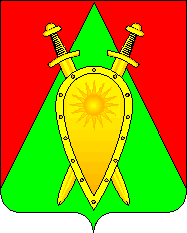 ДУМА ГОРОДСКОГО ОКРУГА ЗАТО П. ГОРНЫЙРЕШЕНИЕ24 мая 2023 года                                                                                                 № 19Об исполнении бюджета городского округа ЗАТО п.Горный за первый квартал 2023 годаВ соответствии с Бюджетным кодексом Российской Федерации, Федеральным законом от 06 октября 2003 г. № 131-ФЗ «Об общих принципах организации местного самоуправления в Российской Федерации», Уставом городского округа ЗАТО п.Горный,Дума городского округа решила:Утвердить отчет об исполнении бюджета городского округа ЗАТО п. Горный за первый квартал 2023 года по доходам в сумме 66 007 350,03 (шестьдесят шесть миллионов семь тысяч триста пятьдесят рублей 03 копейки), по расходам в сумме 65 097 148,79 (шестьдесят пять миллионов девяносто семь тысяч сто сорок восемь рублей 79 копеек) с профицитом по исполнению в сумме 910 201,24 (девятьсот десять тысяч двести один рубль 24 копейки).Утвердить показатели:- доходы бюджета ГО ЗАТО п. Горный по кодам классификации доходов бюджетов за первый квартал 2023 года согласно приложению № 1 к настоящему решению;- расходы бюджета по ведомственной структуре расходов бюджета ГО  ЗАТО п. Горный за первый квартал 2023 года согласно приложению № 2 к настоящему решению;- расходы бюджета ГО ЗАТО п. Горный по разделам, подразделам классификации расходов бюджетов за первый квартал 2023 года согласно приложению № 3 к настоящему решению;- источники финансирования дефицита бюджета ГО ЗАТО п. Горный по кодам классификации источников финансирования дефицитов бюджетов за первый квартал 2023 года согласно приложению № 4 к настоящему решению.Настоящее решение вступает в силу после его официального опубликования (обнародования).Настоящее решение опубликовать (обнародовать) на официальном сайте городского округа ЗАТО п.Горный http://gorniy.75.ru.Председатель Думы городского округа ЗАТО п.Горный                                             И.А. ФедечкинаГлава ЗАТО п.Горный                                                                       Т.В. КарнаухПриложение № 1 к решению Думы городского округа ЗАТО п. Горный «Об исполнении бюджета городского округа ЗАТО п.Горный за первый квартал 2023 г.» от 24 мая 2023 года № 19Приложение № 1 к решению Думы городского округа ЗАТО п. Горный «Об исполнении бюджета городского округа ЗАТО п.Горный за первый квартал 2023 г.» от 24 мая 2023 года № 19ДОХОДЫ БЮДЖЕТА ГО ЗАТО П. ГОРНЫЙ ПО КОДАМ КЛАССИФИКАЦИИ ДОХОДОВ БЮДЖЕТОВ ЗА ПЕРВЫЙ КВАРТАЛ 2023 ГОДАДОХОДЫ БЮДЖЕТА ГО ЗАТО П. ГОРНЫЙ ПО КОДАМ КЛАССИФИКАЦИИ ДОХОДОВ БЮДЖЕТОВ ЗА ПЕРВЫЙ КВАРТАЛ 2023 ГОДАДОХОДЫ БЮДЖЕТА ГО ЗАТО П. ГОРНЫЙ ПО КОДАМ КЛАССИФИКАЦИИ ДОХОДОВ БЮДЖЕТОВ ЗА ПЕРВЫЙ КВАРТАЛ 2023 ГОДАДОХОДЫ БЮДЖЕТА ГО ЗАТО П. ГОРНЫЙ ПО КОДАМ КЛАССИФИКАЦИИ ДОХОДОВ БЮДЖЕТОВ ЗА ПЕРВЫЙ КВАРТАЛ 2023 ГОДАДОХОДЫ БЮДЖЕТА ГО ЗАТО П. ГОРНЫЙ ПО КОДАМ КЛАССИФИКАЦИИ ДОХОДОВ БЮДЖЕТОВ ЗА ПЕРВЫЙ КВАРТАЛ 2023 ГОДАруб. Наименование показателяКод строкиКод дохода по бюджетной классификацииКод дохода по бюджетной классификацииИсполнено Наименование показателяКод строкиКод дохода по бюджетной классификацииКод дохода по бюджетной классификацииИсполнено Наименование показателяКод строкиКод дохода по бюджетной классификацииКод дохода по бюджетной классификацииИсполнено12335Доходы бюджета - всего010xx66 007 350,03в том числе:НАЛОГОВЫЕ И НЕНАЛОГОВЫЕ ДОХОДЫ010000 1 00 00000 00 0000 000000 1 00 00000 00 0000 00012 621 005,87  НАЛОГИ НА ПРИБЫЛЬ, ДОХОДЫ010000 1 01 00000 00 0000 000000 1 01 00000 00 0000 00010 753 996,36  Налог на доходы физических лиц010000 1 01 02000 01 0000 110000 1 01 02000 01 0000 11010 753 996,36  Налог на доходы физических лиц с доходов, источником которых является налоговый агент, за исключением доходов, в отношении которых исчисление и уплата налога осуществляются в соответствии со статьями 227, 227.1 и 228 Налогового кодекса Российской Федерации, а также доходов от долевого участия в организации, полученных в виде дивидендов010000 1 01 02010 01 0000 110000 1 01 02010 01 0000 11010 766 761,81  Налог на доходы физических лиц с доходов, источником которых является налоговый агент, за исключением доходов, в отношении которых исчисление и уплата налога осуществляются в соответствии со статьями 227, 2271 и 228 Налогового кодекса Российской Федерации010000 1 01 02010 01 1000 110000 1 01 02010 01 1000 11010 766 444,46  Налог на доходы физических лиц010000 1 01 02010 01 3000 110000 1 01 02010 01 3000 110317,35  Налог на доходы физических лиц с доходов, полученных от осуществления деятельности физическими лицами, зарегистрированными в качестве индивидуальных предпринимателей, нотариусов, занимающихся частной практикой, адвокатов, учредивших адвокатские кабинеты, и других лиц, занимающихся частной практикой в соответствии со статьей 227 Налогового кодекса Российской Федерации010000 1 01 02020 01 0000 110000 1 01 02020 01 0000 110526,96  Налог на доходы физических лиц с доходов, полученных от осуществления деятельности физическими лицами, зарегистрированными в качестве индивидуальных предпринимателей, нотариусов, занимающихся частной практикой, адвокатов, учредивших адвокатские кабинеты,010000 1 01 02020 01 3000 110000 1 01 02020 01 3000 110526,96  Налог на доходы физических лиц с доходов, полученных физическими лицами в соответствии со статьей 228 Налогового кодекса Российской Федерации010000 1 01 02030 01 0000 110000 1 01 02030 01 0000 110-13 292,41  Налог на доходы физических лиц010000 1 01 02030 01 1000 110000 1 01 02030 01 1000 110-13 466,61  Налог на доходы физических лиц с доходов, полученных физическими лицами в соответствии со статьей 228 Налогового кодекса Российской Федерации010000 1 01 02030 01 3000 110000 1 01 02030 01 3000 110174,20  НАЛОГИ НА ТОВАРЫ (РАБОТЫ, УСЛУГИ), РЕАЛИЗУЕМЫЕ НА ТЕРРИТОРИИ РОССИЙСКОЙ ФЕДЕРАЦИИ010000 1 03 00000 00 0000 000000 1 03 00000 00 0000 000111 123,46  Акцизы по подакцизным товарам (продукции), производимым на территории Российской Федерации010000 1 03 02000 01 0000 110000 1 03 02000 01 0000 110111 123,46  Доходы от уплаты акцизов на дизельное топливо, подлежащие распределению между бюджетами субъектов Российской Федерации и местными бюджетами с учетом установленных дифференцированных нормативов отчислений в местные бюджеты010000 1 03 02230 01 0000 110000 1 03 02230 01 0000 11057 126,31  Доходы от уплаты акцизов на дизельное топливо, подлежащие распределению между бюджетами субъектов Российской Федерации и местными бюджетами с учетом установленных дифференцированных нормативов отчислений в местные бюджеты (по нормативам, установленным Федеральным законом о федеральном бюджете в целях формирования дорожных фондов субъектов Российской Федерации)010000 1 03 02231 01 0000 110000 1 03 02231 01 0000 11057 126,31  Доходы от уплаты акцизов на моторные масла для дизельных и (или) карбюраторных (инжекторных) двигателей, подлежащие распределению между бюджетами субъектов Российской Федерации и местными бюджетами с учетом установленных дифференцированных нормативов отчислений в местные бюджеты010000 1 03 02240 01 0000 110000 1 03 02240 01 0000 110234,44  Доходы от уплаты акцизов на моторные масла для дизельных и (или) карбюраторных (инжекторных) двигателей, подлежащие распределению между бюджетами субъектов Российской Федерации и местными бюджетами с учетом установленных дифференцированных нормативов отчислений в местные бюджеты (по нормативам, установленным Федеральным законом о федеральном бюджете в целях формирования дорожных фондов субъектов Российской Федерации)010000 1 03 02241 01 0000 110000 1 03 02241 01 0000 110234,44  Доходы от уплаты акцизов на автомобильный бензин, подлежащие распределению между бюджетами субъектов Российской Федерации и местными бюджетами с учетом установленных дифференцированных нормативов отчислений в местные бюджеты010000 1 03 02250 01 0000 110000 1 03 02250 01 0000 11061 083,14  Доходы от уплаты акцизов на автомобильный бензин, подлежащие распределению между бюджетами субъектов Российской Федерации и местными бюджетами с учетом установленных дифференцированных нормативов отчислений в местные бюджеты (по нормативам, установленным Федеральным законом о федеральном бюджете в целях формирования дорожных фондов субъектов Российской Федерации)010000 1 03 02251 01 0000 110000 1 03 02251 01 0000 11061 083,14  Доходы от уплаты акцизов на прямогонный бензин, подлежащие распределению между бюджетами субъектов Российской Федерации и местными бюджетами с учетом установленных дифференцированных нормативов отчислений в местные бюджеты010000 1 03 02260 01 0000 110000 1 03 02260 01 0000 110-7 320,43  Доходы от уплаты акцизов на прямогонный бензин, подлежащие распределению между бюджетами субъектов Российской Федерации и местными бюджетами с учетом установленных дифференцированных нормативов отчислений в местные бюджеты (по нормативам, установленным Федеральным законом о федеральном бюджете в целях формирования дорожных фондов субъектов Российской Федерации)010000 1 03 02261 01 0000 110000 1 03 02261 01 0000 110-7 320,43  НАЛОГИ НА СОВОКУПНЫЙ ДОХОД010000 1 05 00000 00 0000 000000 1 05 00000 00 0000 000181 455,72  Налог, взимаемый в связи с применением упрощенной системы налогообложения010000 1 05 01000 00 0000 110000 1 05 01000 00 0000 11077 400,63  Налог, взимаемый с налогоплательщиков, выбравших в качестве объекта налогообложения доходы010000 1 05 01010 01 0000 110000 1 05 01010 01 0000 11039 858,41  Налог, взимаемый с налогоплательщиков, выбравших в качестве объекта налогообложения доходы010000 1 05 01011 01 0000 110000 1 05 01011 01 0000 11039 870,67  Налог, взимаемый с налогоплательщиков, выбравших в качестве объекта налогообложения доходы (сумма платежа (перерасчеты, недоимка и задолженность по соответствующему платежу, в том числе по отмененному)010000 1 05 01011 01 1000 110000 1 05 01011 01 1000 11039 860,98  Налог, взимаемый с налогоплательщиков, выбравших в качестве объекта налогообложения доходы (суммы денежных взысканий (штрафов) по соответствующему платежу согласно законодательству Российской Федерации)010000 1 05 01011 01 3000 110000 1 05 01011 01 3000 1109,69  Налог, взимаемый с налогоплательщиков, выбравших в качестве объекта налогообложения доходы (за налоговые периоды, истекшие до 1 января 2011 года)010000 1 05 01012 01 0000 110000 1 05 01012 01 0000 110-12,26 Налог, взимаемый с налогоплательщиков, выбравших в качестве объекта налогообложения доходы (за налоговые периоды, истекшие до 1 января 2011 года) (сумма платежа (перерасчеты, недоимка и задолженность по соответствующему платежу, в том числе по отмененному)010000 1 05 01012 01 1000 110000 1 05 01012 01 1000 110-12,25  Налог, взимаемый с налогоплательщиков, выбравших в качестве объекта налогообложения доходы (за налоговые периоды, истекшие до 1 января 2011 года) (суммы денежных взысканий (штрафов) по соответствующему платежу согласно законодательству Российской Федерации)010000 1 05 01012 01 3000 110000 1 05 01012 01 3000 110-0,01  Налог, взимаемый с налогоплательщиков, выбравших в качестве объекта налогообложения доходы, уменьшенные на величину расходов010000 1 05 01020 01 0000 110000 1 05 01020 01 0000 11037 641,27  Налог, взимаемый с налогоплательщиков, выбравших в качестве объекта налогообложения доходы, уменьшенные на величину расходов (в том числе минимальный налог, зачисляемый в бюджеты субъектов Российской Федерации)010000 1 05 01021 01 0000 110000 1 05 01021 01 0000 11037 641,38  Налог, взимаемый с налогоплательщиков, выбравших в качестве объекта налогообложения доходы, уменьшенные на величину расходов (сумма платежа (перерасчеты, недоимка и задолженность по соответствующему платежу, в том числе по отмененному)010000 1 05 01021 01 1000 110000 1 05 01021 01 1000 11037 640,90  Налог, взимаемый с налогоплательщиков, выбравших в качестве объекта налогообложения доходы, уменьшенные на величину расходов (суммы денежных взысканий (штрафов) по соответствующему платежу согласно законодательству Российской Федерации)010000 1 05 01021 01 3000 110000 1 05 01021 01 3000 1100,48  Налог, взимаемый с налогоплательщиков, выбравших в качестве объекта налогообложения доходы, уменьшенные на величину расходов (за налоговые периоды, истекшие до 1 января 2011 года)010000 1 05 01022 01 0000 110000 1 05 01022 01 0000 110-0,11  Налог, взимаемый с налогоплательщиков, выбравших в качестве объекта налогообложения доходы, уменьшенные на величину расходов (за налоговые периоды, истекшие до 1 января 2011 года) (сумма платежа (перерасчеты, недоимка и задолженность по соответствующему платежу, в том числе по отмененному)010000 1 05 01022 01 1000 110000 1 05 01022 01 1000 1100,07  Налог, взимаемый с налогоплательщиков, выбравших в качестве объекта налогообложения доходы, уменьшенные на величину расходов (за налоговые периоды, истекшие до 1 января 2011 года) (суммы денежных взысканий (штрафов) по соответствующему платежу согласно законодательству Российской Федерации)010000 1 05 01022 01 3000 110000 1 05 01022 01 3000 110-0,18  Минимальный налог, зачисляемый в бюджеты субъектов Российской Федерации (за налоговые периоды, истекшие до 1 января 2016 года)010000 1 05 01050 01 0000 110000 1 05 01050 01 0000 110-99,05  Минимальный налог, зачисляемый в бюджеты субъектов Российской Федерации (сумма платежа (перерасчеты, недоимка и задолженность по соответствующему платежу, в том числе по отмененному)010000 1 05 01050 01 1000 110000 1 05 01050 01 1000 110-96,92  Минимальный налог, зачисляемый в бюджеты субъектов Российской Федерации (суммы денежных взысканий (штрафов) по соответствующему платежу согласно законодательству Российской Федерации)010000 1 05 01050 01 3000 110000 1 05 01050 01 3000 110-2,13  Единый налог на вмененный доход для отдельных видов деятельности010000 1 05 02000 02 0000 110000 1 05 02000 02 0000 1107 403,13  Единый налог на вмененный доход для отдельных видов деятельности010000 1 05 02010 02 0000 110000 1 05 02010 02 0000 1107 403,13  Единый налог на вмененный доход для отдельных видов деятельности010000 1 05 02010 02 1000 110000 1 05 02010 02 1000 1106 906,14  Единый налог на вмененный доход для отдельных видов деятельности010000 1 05 02010 02 3000 110000 1 05 02010 02 3000 110496,99  Единый сельскохозяйственный налог010000 1 05 03000 01 0000 110000 1 05 03000 01 0000 11064 261,00  Единый сельскохозяйственный налог010000 1 05 03010 01 1000 110000 1 05 03010 01 1000 11064 261,00  Налог, взимаемый в связи с применением патентной системы налогообложения010000 1 05 04000 02 0000 110000 1 05 04000 02 0000 11032 390,96  Налог, взимаемый в связи с применением патентной системы налогообложения, зачисляемый в бюджеты городских округов010000 1 05 04010 02 0000 110000 1 05 04010 02 0000 11032 390,96  Налог, взимаемый в связи с применением патентной системы налогообложения, зачисляемый в бюджеты городских округов010000 1 05 04010 02 1000 110000 1 05 04010 02 1000 11032 390,96  НАЛОГИ НА ИМУЩЕСТВО010000 1 06 00000 00 0000 000000 1 06 00000 00 0000 0004 854,50  Налог на имущество физических лиц010000 1 06 01000 00 0000 110000 1 06 01000 00 0000 1104 854,50  Налог на имущество физических лиц, взимаемый по ставкам, применяемым к объектам налогообложения, расположенным в границах городских округов010000 1 06 01020 04 0000 110000 1 06 01020 04 0000 1104 854,50  Налог на имущество физических лиц, взимаемый по ставкам, применяемым к объектам налогообложения, расположенным в границах городских округов010000 1 06 01020 04 1000 110000 1 06 01020 04 1000 1104 854,50  ГОСУДАРСТВЕННАЯ ПОШЛИНА010000 1 08 00000 00 0000 000000 1 08 00000 00 0000 00010 129,56  Государственная пошлина по делам, рассматриваемым в судах общей юрисдикции, мировыми судьями010000 1 08 03000 01 0000 110000 1 08 03000 01 0000 11010 129,56  Государственная пошлина по делам, рассматриваемым в судах общей юрисдикции, мировыми судьями (за исключением Верховного Суда Российской Федерации)010000 1 08 03010 01 0000 110000 1 08 03010 01 0000 11010 129,56010000 1 08 03010 01 1050 110000 1 08 03010 01 1050 11010 129,56  Государственная пошлина за государственную регистрацию, а также за совершение прочих юридически значимых действий010000 1 08 07000 01 0000 110000 1 08 07000 01 0000 110-  Государственная пошлина за выдачу разрешения на установку рекламной конструкции010000 1 08 07150 01 0000 110000 1 08 07150 01 0000 110-  ДОХОДЫ ОТ ИСПОЛЬЗОВАНИЯ ИМУЩЕСТВА, НАХОДЯЩЕГОСЯ В ГОСУДАРСТВЕННОЙ И МУНИЦИПАЛЬНОЙ СОБСТВЕННОСТИ010000 1 11 00000 00 0000 000000 1 11 00000 00 0000 000983 206,11  Прочие доходы от использования имущества и прав, находящихся в государственной и муниципальной собственности (за исключением имущества бюджетных и автономных учреждений, а также имущества государственных и муниципальных унитарных предприятий, в том числе казенных)010000 1 11 09000 00 0000 120000 1 11 09000 00 0000 120983 206,11  Прочие поступления от использования имущества, находящегося в государственной и муниципальной собственности (за исключением имущества бюджетных и автономных учреждений, а также имущества государственных и муниципальных унитарных предприятий, в том числе казенных)010000 1 11 09040 00 0000 120000 1 11 09040 00 0000 120983 206,11  Прочие поступления от использования имущества, находящегося в собственности городских округов (за исключением имущества муниципальных бюджетных и автономных учреждений, а также имущества муниципальных унитарных предприятий, в том числе казенных)010000 1 11 09044 04 0000 120000 1 11 09044 04 0000 120983 206,11  ПЛАТЕЖИ ПРИ ПОЛЬЗОВАНИИ ПРИРОДНЫМИ РЕСУРСАМИ010000 1 12 00000 00 0000 000000 1 12 00000 00 0000 0006 808,72  Плата за негативное воздействие на окружающую среду010000 1 12 01000 01 0000 120000 1 12 01000 01 0000 1206 808,72  Плата за выбросы загрязняющих веществ в атмосферный воздух стационарными объектами010000 1 12 01010 01 0000 120000 1 12 01010 01 0000 1205 782,46  Плата за выбросы загрязняющих веществ в атмосферный воздух стационарными объектами010000 1 12 01010 01 6000 120000 1 12 01010 01 6000 1205 782,46  Плата за сбросы загрязняющих веществ в водные объекты010000 1 12 01030 01 0000 120000 1 12 01030 01 0000 120-  Плата за размещение отходов производства и потребления010000 1 12 01040 01 0000 120000 1 12 01040 01 0000 1201 026,26  Плата за размещение отходов производства010000 1 12 01041 01 0000 120000 1 12 01041 01 0000 1201 026,26  Плата за размещение отходов производства010000 1 12 01041 01 6000 120000 1 12 01041 01 6000 1201 026,26  Плата за размещение твердых коммунальных отходов010000 1 12 01042 01 0000 120000 1 12 01042 01 0000 120-  ДОХОДЫ ОТ ОКАЗАНИЯ ПЛАТНЫХ УСЛУГ И КОМПЕНСАЦИИ ЗАТРАТ ГОСУДАРСТВА010000 1 13 00000 00 0000 000000 1 13 00000 00 0000 000569 431,44  Доходы от компенсации затрат государства010000 1 13 02000 00 0000 130000 1 13 02000 00 0000 130569 431,44  Прочие доходы от компенсации затрат государства010000 1 13 02990 00 0000 130000 1 13 02990 00 0000 130569 431,44  Прочие доходы от компенсации затрат бюджетов городских округов010000 1 13 02994 04 0000 130000 1 13 02994 04 0000 130569 431,44  ШТРАФЫ, САНКЦИИ, ВОЗМЕЩЕНИЕ УЩЕРБА010000 1 16 00000 00 0000 000000 1 16 00000 00 0000 000-  Административные штрафы, установленные законами субъектов Российской Федерации об административных правонарушениях010000 1 16 02000 02 0000 140000 1 16 02000 02 0000 140-  Административные штрафы, установленные законами субъектов Российской Федерации об административных правонарушениях, за нарушение муниципальных правовых актов010000 1 16 02020 02 0000 140000 1 16 02020 02 0000 140-  Штрафы, неустойки, пени, уплаченные в соответствии с законом или договором в случае неисполнения или ненадлежащего исполнения обязательств перед государственным (муниципальным) органом, органом управления государственным внебюджетным фондом, казенным учреждением, Центральным банком Российской Федерации, иной организацией, действующей от имени Российской Федерации010000 1 16 07000 00 0000 140000 1 16 07000 00 0000 140-  Штрафы, неустойки, пени, уплаченные в случае просрочки исполнения поставщиком (подрядчиком, исполнителем) обязательств, предусмотренных государственным (муниципальным) контрактом010000 1 16 07010 00 0000 140000 1 16 07010 00 0000 140-  Штрафы, неустойки, пени, уплаченные в случае просрочки исполнения поставщиком (подрядчиком, исполнителем) обязательств, предусмотренных муниципальным контрактом, заключенным муниципальным органом, казенным учреждением городского округа010000 1 16 07010 04 0000 140000 1 16 07010 04 0000 140-  Платежи в целях возмещения причиненного ущерба (убытков)010000 1 16 10000 00 0000 140000 1 16 10000 00 0000 140-  Доходы от денежных взысканий (штрафов), поступающие в счет погашения задолженности, образовавшейся до 1 января 2020 года, подлежащие зачислению в бюджеты бюджетной системы Российской Федерации по нормативам, действовавшим в 2019 году010000 1 16 10120 00 0000 140000 1 16 10120 00 0000 140-  Доходы от денежных взысканий (штрафов), поступающие в счет погашения задолженности, образовавшейся до 1 января 2020 года, подлежащие зачислению в бюджет муниципального образования по нормативам, действовавшим в 2019 году010000 1 16 10123 01 0000 140000 1 16 10123 01 0000 140-  БЕЗВОЗМЕЗДНЫЕ ПОСТУПЛЕНИЯ010000 2 00 00000 00 0000 000000 2 00 00000 00 0000 00053 386 344,16  БЕЗВОЗМЕЗДНЫЕ ПОСТУПЛЕНИЯ ОТ ДРУГИХ БЮДЖЕТОВ БЮДЖЕТНОЙ СИСТЕМЫ РОССИЙСКОЙ ФЕДЕРАЦИИ010000 2 02 00000 00 0000 000000 2 02 00000 00 0000 00053 388 844,16  Дотации бюджетам бюджетной системы Российской Федерации010000 2 02 10000 00 0000 150000 2 02 10000 00 0000 15012 765 500,00  Дотации на выравнивание бюджетной обеспеченности010000 2 02 15001 00 0000 150000 2 02 15001 00 0000 1502 858 500,00  Дотации бюджетам городских округов на выравнивание бюджетной обеспеченности из бюджета субъекта Российской Федерации010000 2 02 15001 04 0000 150000 2 02 15001 04 0000 1502 858 500,00  Дотации бюджетам, связанные с особым режимом безопасного функционирования закрытых административно-территориальных образований010000 2 02 15010 00 0000 150000 2 02 15010 00 0000 1509 907 000,00  Дотации бюджетам городских округов, связанные с особым режимом безопасного функционирования закрытых административно-территориальных образований010000 2 02 15010 04 0000 150000 2 02 15010 04 0000 1509 907 000,00  Субсидии бюджетам бюджетной системы Российской Федерации (межбюджетные субсидии)010000 2 02 20000 00 0000 150000 2 02 20000 00 0000 1505 541 972,34  Субсидии бюджетам на проведение мероприятий по обеспечению деятельности советников директора по воспитанию и взаимодействию с детскими общественными объединениями в общеобразовательных организациях010000 2 02 25179 00 0000 150000 2 02 25179 00 0000 15089 766,00  Субсидии бюджетам городских округов на проведение мероприятий по обеспечению деятельности советников директора по воспитанию и взаимодействию с детскими общественными объединениями в общеобразовательных организациях010000 2 02 25179 04 0000 150000 2 02 25179 04 0000 15089 766,00  Субсидии бюджетам на организацию бесплатного горячего питания обучающихся, получающих начальное общее образование в государственных и муниципальных образовательных организациях010000 2 02 25304 00 0000 150000 2 02 25304 00 0000 1503 374 784,00  Субсидии бюджетам городских округов на организацию бесплатного горячего питания обучающихся, получающих начальное общее образование в государственных и муниципальных образовательных организациях010000 2 02 25304 04 0000 150000 2 02 25304 04 0000 1503 374 784,00  Субсидии бюджетам на реализацию программ формирования современной городской среды010000 2 02 25555 00 0000 150000 2 02 25555 00 0000 1501 767 422,34  Субсидии бюджетам городских округов на реализацию программ формирования современной городской среды010000 2 02 25555 04 0000 150000 2 02 25555 04 0000 1501 767 422,34  Прочие субсидии010000 2 02 29999 00 0000 150000 2 02 29999 00 0000 150310 000,00  Прочие субсидии бюджетам городских округов010000 2 02 29999 04 0000 150000 2 02 29999 04 0000 150310 000,00  Субвенции бюджетам бюджетной системы Российской Федерации010000 2 02 30000 00 0000 150000 2 02 30000 00 0000 15031 438 875,82  Субвенции местным бюджетам на выполнение передаваемых полномочий субъектов Российской Федерации010000 2 02 30024 00 0000 150000 2 02 30024 00 0000 15030 553 743,08  Субвенции бюджетам городских округов на выполнение передаваемых полномочий субъектов Российской Федерации010000 2 02 30024 04 0000 150000 2 02 30024 04 0000 15030 553 743,08  Субвенции бюджетам на содержание ребенка в семье опекуна и приемной семье, а также вознаграждение, причитающееся приемному родителю010000 2 02 30027 00 0000 150000 2 02 30027 00 0000 150813 232,66  Субвенции бюджетам городских округов на содержание ребенка в семье опекуна и приемной семье, а также вознаграждение, причитающееся приемному родителю010000 2 02 30027 04 0000 150000 2 02 30027 04 0000 150813 232,66  Субвенции бюджетам на осуществление первичного воинского учета органами местного самоуправления поселений, муниципальных и городских округов010000 2 02 35118 00 0000 150000 2 02 35118 00 0000 15071 900,08  Субвенции бюджетам городских округов на осуществление первичного воинского учета органами местного самоуправления поселений, муниципальных и городских округов010000 2 02 35118 04 0000 150000 2 02 35118 04 0000 15071 900,08  Субвенции бюджетам на осуществление полномочий по составлению (изменению) списков кандидатов в присяжные заседатели федеральных судов общей юрисдикции в Российской Федерации010000 2 02 35120 00 0000 150000 2 02 35120 00 0000 150-  Субвенции бюджетам городских округов на осуществление полномочий по составлению (изменению) списков кандидатов в присяжные заседатели федеральных судов общей юрисдикции в Российской Федерации010000 2 02 35120 04 0000 150000 2 02 35120 04 0000 150-  Иные межбюджетные трансферты010000 2 02 40000 00 0000 150000 2 02 40000 00 0000 1503 642 496,00  Межбюджетные трансферты, передаваемые бюджетам на ежемесячное денежное вознаграждение за классное руководство педагогическим работникам государственных и муниципальных образовательных организаций, реализующих образовательные программы начального общего образования, образовательные программы основного общего образования, образовательные программы среднего общего образования010000 2 02 45303 00 0000 150000 2 02 45303 00 0000 1501 347 570,00  Межбюджетные трансферты, передаваемые бюджетам городских округов на ежемесячное денежное вознаграждение за классное руководство педагогическим работникам государственных и муниципальных образовательных организаций, реализующих образовательные программы начального общего образования, образовательные программы основного общего образования, образовательные программы среднего общего образования010000 2 02 45303 04 0000 150000 2 02 45303 04 0000 1501 347 570,00  Межбюджетные трансферты, передаваемые бюджетам на реализацию мероприятий планов социального развития центров экономического роста субъектов Российской Федерации, входящих в состав Дальневосточного федерального округа010000 2 02 45505 00 0000 150000 2 02 45505 00 0000 150-  Межбюджетные трансферты, передаваемые бюджетам городских округов на реализацию мероприятий планов социального развития центров экономического роста субъектов Российской Федерации, входящих в состав Дальневосточного федерального округа010000 2 02 45505 04 0000 150000 2 02 45505 04 0000 150-  Прочие межбюджетные трансферты, передаваемые бюджетам010000 2 02 49999 00 0000 150000 2 02 49999 00 0000 1502 294 926,00  Прочие межбюджетные трансферты, передаваемые бюджетам городских округов010000 2 02 49999 04 0000 150000 2 02 49999 04 0000 1502 294 926,00  ВОЗВРАТ ОСТАТКОВ СУБСИДИЙ, СУБВЕНЦИЙ И ИНЫХ МЕЖБЮДЖЕТНЫХ ТРАНСФЕРТОВ, ИМЕЮЩИХ ЦЕЛЕВОЕ НАЗНАЧЕНИЕ, ПРОШЛЫХ ЛЕТ010000 2 19 00000 00 0000 000000 2 19 00000 00 0000 000-2 500,00  Возврат остатков субсидий, субвенций и иных межбюджетных трансфертов, имеющих целевое назначение, прошлых лет из бюджетов городских округов010000 2 19 00000 04 0000 150000 2 19 00000 04 0000 150-2 500,00  Возврат прочих остатков субсидий, субвенций и иных межбюджетных трансфертов, имеющих целевое назначение, прошлых лет из бюджетов городских округов010000 2 19 60010 04 0000 150000 2 19 60010 04 0000 150-2 500,00Приложение № 2
к решению Думы городского округа
ЗАТО п. Горный «Об исполнении бюджета 
городского округа ЗАТО п. Горный за первый квартал 2023 г.» от 24 мая 2023 года № 19Приложение № 2
к решению Думы городского округа
ЗАТО п. Горный «Об исполнении бюджета 
городского округа ЗАТО п. Горный за первый квартал 2023 г.» от 24 мая 2023 года № 19Приложение № 2
к решению Думы городского округа
ЗАТО п. Горный «Об исполнении бюджета 
городского округа ЗАТО п. Горный за первый квартал 2023 г.» от 24 мая 2023 года № 19Приложение № 2
к решению Думы городского округа
ЗАТО п. Горный «Об исполнении бюджета 
городского округа ЗАТО п. Горный за первый квартал 2023 г.» от 24 мая 2023 года № 19Приложение № 2
к решению Думы городского округа
ЗАТО п. Горный «Об исполнении бюджета 
городского округа ЗАТО п. Горный за первый квартал 2023 г.» от 24 мая 2023 года № 19Приложение № 2
к решению Думы городского округа
ЗАТО п. Горный «Об исполнении бюджета 
городского округа ЗАТО п. Горный за первый квартал 2023 г.» от 24 мая 2023 года № 19РАСХОДЫ БЮДЖЕТА ПО ВЕДОМСТВЕННОЙ СТРУКТУРЕ РАСХОДОВ БЮДЖЕТА ГО ЗАТО П. ГОРНЫЙ ЗА ПЕРВЫЙ КВАРТАЛ 2023 ГОДАРАСХОДЫ БЮДЖЕТА ПО ВЕДОМСТВЕННОЙ СТРУКТУРЕ РАСХОДОВ БЮДЖЕТА ГО ЗАТО П. ГОРНЫЙ ЗА ПЕРВЫЙ КВАРТАЛ 2023 ГОДАРАСХОДЫ БЮДЖЕТА ПО ВЕДОМСТВЕННОЙ СТРУКТУРЕ РАСХОДОВ БЮДЖЕТА ГО ЗАТО П. ГОРНЫЙ ЗА ПЕРВЫЙ КВАРТАЛ 2023 ГОДАРАСХОДЫ БЮДЖЕТА ПО ВЕДОМСТВЕННОЙ СТРУКТУРЕ РАСХОДОВ БЮДЖЕТА ГО ЗАТО П. ГОРНЫЙ ЗА ПЕРВЫЙ КВАРТАЛ 2023 ГОДАРАСХОДЫ БЮДЖЕТА ПО ВЕДОМСТВЕННОЙ СТРУКТУРЕ РАСХОДОВ БЮДЖЕТА ГО ЗАТО П. ГОРНЫЙ ЗА ПЕРВЫЙ КВАРТАЛ 2023 ГОДАРАСХОДЫ БЮДЖЕТА ПО ВЕДОМСТВЕННОЙ СТРУКТУРЕ РАСХОДОВ БЮДЖЕТА ГО ЗАТО П. ГОРНЫЙ ЗА ПЕРВЫЙ КВАРТАЛ 2023 ГОДАруб.Наименованиекод ведомстваРЗПРЦСРВРИсполненоРасходы - всего9029600000000000000065 097 148,79Фонд оплаты труда государственных (муниципальных) органов90201020000020300121303 036,20Взносы по обязательному социальному страхованию на выплаты денежного содержания и иные выплаты работникам государственных (муниципальных) органов9020102000002030012991 516,93Закупка товаров, работ и услуг в сфере информационно-коммуникационных технологий902010300000204002424 620,00Прочая закупка товаров, работ и услуг9020103000002040024411 953,50Фонд оплаты труда государственных (муниципальных) органов902010400000204001212 047 163,10Иные выплаты персоналу государственных (муниципальных) органов, за исключением фонда оплаты труда9020104000002040012239 944,00Взносы по обязательному социальному страхованию на выплаты денежного содержания и иные выплаты работникам государственных (муниципальных) органов90201040000020400129622 501,78Закупка товаров, работ и услуг в сфере информационно-коммуникационных технологий90201040000020400242169 338,32Прочая закупка товаров, работ и услуг90201040000020400244117 497,50Уплата налога на имущество организаций и земельного налога9020104000002040085152 082,00Уплата прочих налогов, сборов902010400000204008520,00Уплата иных платежей902010400000204008530,00Фонд оплаты труда государственных (муниципальных) органов9020104000007920212183 228,00Взносы по обязательному социальному страхованию на выплаты денежного содержания и иные выплаты работникам государственных (муниципальных) органов9020104000007920212917 893,88Прочая закупка товаров, работ и услуг902010400000792022440,00Фонд оплаты труда государственных (муниципальных) органов9020104000007920612134 396,00Взносы по обязательному социальному страхованию на выплаты денежного содержания и иные выплаты работникам государственных (муниципальных) органов9020104000007920612910 387,56Прочая закупка товаров, работ и услуг902010400000792062440,00Прочая закупка товаров, работ и услуг902010400000792072440,00Фонд оплаты труда государственных (муниципальных) органов902010400000792201210,00Взносы по обязательному социальному страхованию на выплаты денежного содержания и иные выплаты работникам государственных (муниципальных) органов9020104000007922012910 093,98Прочая закупка товаров, работ и услуг902010500000512002440,00Фонд оплаты труда государственных (муниципальных) органов90201060000020400121816 049,22Взносы по обязательному социальному страхованию на выплаты денежного содержания и иные выплаты работникам государственных (муниципальных) органов90201060000020400129243 881,87Закупка товаров, работ и услуг в сфере информационно-коммуникационных технологий9020106000002040024221 740,98Прочая закупка товаров, работ и услуг9020106000002040024412 816,55Закупка энергетических ресурсов9020106000002040024746 747,91Уплата иных платежей902010600000204008530,00Фонд оплаты труда государственных (муниципальных) органов90201060000022400121249 761,39Взносы по обязательному социальному страхованию на выплаты денежного содержания и иные выплаты работникам государственных (муниципальных) органов9020106000002240012974 219,94Закупка товаров, работ и услуг в сфере информационно-коммуникационных технологий9020106000002240024263 608,00Прочая закупка товаров, работ и услуг902010600000224002442 291,00Уплата иных платежей902010600000224008530,00Резервные средства902011100000007008700,00Резервные средства902011100000007018700,00Фонд оплаты труда учреждений90201130000092300111393 497,28Взносы по обязательному социальному страхованию на выплаты по оплате труда работников и иные выплаты работникам учреждений90201130000092300119117 313,93Прочая закупка товаров, работ и услуг9020113000009230024496 324,20Закупка энергетических ресурсов90201130000092300247325 702,12Прочая закупка товаров, работ и услуг902011301100100102440,00Фонд оплаты труда государственных (муниципальных) органов9020203000005118012155 222,80Взносы по обязательному социальному страхованию на выплаты денежного содержания и иные выплаты работникам государственных (муниципальных) органов9020203000005118012916 677,28Фонд оплаты труда учреждений902030900000021801111 131 838,42Взносы по обязательному социальному страхованию на выплаты по оплате труда работников и иные выплаты работникам учреждений90203090000002180119338 074,17Закупка товаров, работ и услуг в сфере информационно-коммуникационных технологий902030900000021802427 130,00Прочая закупка товаров, работ и услуг902030900000021802440,00Прочая закупка товаров, работ и услуг902031010100101002440,00Прочая закупка товаров, работ и услуг902031403100100202440,00Прочая закупка товаров, работ и услуг9020314041001002024410 740,00Иные выплаты населению902031404100100203600,00Субсидии (гранты в форме субсидий) на финансовое обеспечение затрат в связи с производством (реализацией) товаров, выполнением работ, оказанием услуг, не подлежащие казначейскому сопровождению902031404100100208130,00Прочая закупка товаров, работ и услуг9020405000007726524494 000,00Фонд оплаты труда государственных (муниципальных) органов902040500000792651216 233,00Взносы по обязательному социальному страхованию на выплаты денежного содержания и иные выплаты работникам государственных (муниципальных) органов902040500000792651291 882,37Прочая закупка товаров, работ и услуг902040813100100302440,00Прочая закупка товаров, работ и услуг9020409000000315024438 343,11Прочая закупка товаров, работ и услуг902050300000923002440,00Прочая закупка товаров, работ и услуг902050300000L50502440,00Прочая закупка товаров, работ и услуг9020503000F2555502441 846 836,30Закупка энергетических ресурсов90205050000006000247124 920,64Прочая закупка товаров, работ и услуг902050500000061002440,00Закупка энергетических ресурсов90205050000092300247312 510,09Прочая закупка товаров, работ и услуг902050503100100302440,00Прочая закупка товаров, работ и услуг902050506100100602440,00Субсидии (гранты в форме субсидий) на финансовое обеспечение затрат в связи с производством (реализацией) товаров, выполнением работ, оказанием услуг, не подлежащие казначейскому сопровождению902050506100100608130,00Прочая закупка товаров, работ и услуг902050512100101202440,00Субсидии бюджетным учреждениям на финансовое обеспечение государственного (муниципального) задания на оказание государственных (муниципальных) услуг (выполнение работ)902070100000042006117 985 123,14Субсидии бюджетным учреждениям на иные цели902070100000042006120,00Субсидии бюджетным учреждениям на финансовое обеспечение государственного (муниципального) задания на оказание государственных (муниципальных) услуг (выполнение работ)9020701000007120161111 450 567,96Субсидии бюджетным учреждениям на финансовое обеспечение государственного (муниципального) задания на оказание государственных (муниципальных) услуг (выполнение работ)902070100000712316111 485 202,00Прочая закупка товаров, работ и услуг902070107101100702440,00Субсидии бюджетным учреждениям на финансовое обеспечение государственного (муниципального) задания на оказание государственных (муниципальных) услуг (выполнение работ)9020702000000421061111 703 922,10Субсидии бюджетным учреждениям на иные цели90207020000004210612157 271,33Субсидии бюджетным учреждениям на иные цели902070200000530306121 347 570,00Субсидии бюджетным учреждениям на иные цели90207020000071030612179 676,00Субсидии бюджетным учреждениям на финансовое обеспечение государственного (муниципального) задания на оказание государственных (муниципальных) услуг (выполнение работ)9020702000007120161112 585 740,59Субсидии бюджетным учреждениям на иные цели9020702000007121861232 535,00Субсидии бюджетным учреждениям на иные цели90207020000071219612630 048,00Субсидии бюджетным учреждениям на иные цели902070200000714446120,00Субсидии бюджетным учреждениям на иные цели902070200000L30406123 408 872,73Прочая закупка товаров, работ и услуг902070207102100702440,00Субсидии бюджетным учреждениям на иные цели9020702071021007061267 000,00Субсидии бюджетным учреждениям на финансовое обеспечение государственного (муниципального) задания на оказание государственных (муниципальных) услуг (выполнение работ)902070300000042306112 411 832,44Субсидии бюджетным учреждениям на финансовое обеспечение государственного (муниципального) задания на оказание государственных (муниципальных) услуг (выполнение работ)902070300000S1101611313 131,32Прочая закупка товаров, работ и услуг902070708100100802440,00Субсидии бюджетным учреждениям на иные цели902070900000714326120,00Фонд оплаты труда государственных (муниципальных) органов902070900000792021212 800,00Взносы по обязательному социальному страхованию на выплаты денежного содержания и иные выплаты работникам государственных (муниципальных) органов90207090000079202129845,60Субсидии бюджетным учреждениям на иные цели902070900000792026120,00Фонд оплаты труда государственных (муниципальных) органов90207090000079211121131 745,67Взносы по обязательному социальному страхованию на выплаты денежного содержания и иные выплаты работникам государственных (муниципальных) органов9020709000007921112925 655,45Закупка товаров, работ и услуг в сфере информационно-коммуникационных технологий902070900000792112420,00Прочая закупка товаров, работ и услуг902070900000792112440,00Субсидии бюджетным учреждениям на иные цели9020709000EВ5179061290 672,73Иные пенсии, социальные доплаты к пенсиям9021001000000491031288 217,07Иные выплаты населению9021003000000505036061 000,00Субсидии (гранты в форме субсидий) на финансовое обеспечение затрат в связи с производством (реализацией) товаров, выполнением работ, оказанием услуг, не подлежащие казначейскому сопровождению902100300000745058130,00Прочая закупка товаров, работ и услуг902100311100101102440,00Прочая закупка товаров, работ и услуг902100400000712282440,00Пособия, компенсации и иные социальные выплаты гражданам, кроме публичных нормативных обязательств9021004000007122832144 028,00Прочая закупка товаров, работ и услуг902100400000712302440,00Пособия, компенсации и иные социальные выплаты гражданам, кроме публичных нормативных обязательств902100400000712303210,00Прочая закупка товаров, работ и услуг902100400000724312443 002,58Пособия, компенсации и иные социальные выплаты гражданам, кроме публичных нормативных обязательств90210040000072431321784 180,76Субсидии (гранты в форме субсидий), не подлежащие казначейскому сопровождению9021006000000505063320 000,00Прочая закупка товаров, работ и услуг9021105091001009024422 493,00Субсидии (гранты в форме субсидий) на финансовое обеспечение затрат в связи с производством (реализацией) товаров, выполнением работ, оказанием услуг, не подлежащие казначейскому сопровождению902110509100100908130,00Приложение № 3
к решению Думы городского округа
ЗАТО п. Горный «Об исполнении бюджета
 городского округа ЗАТО п. Горный за первый квартал 2023 г.» 
от 24 мая 2023 года № 19Приложение № 3
к решению Думы городского округа
ЗАТО п. Горный «Об исполнении бюджета
 городского округа ЗАТО п. Горный за первый квартал 2023 г.» 
от 24 мая 2023 года № 19Приложение № 3
к решению Думы городского округа
ЗАТО п. Горный «Об исполнении бюджета
 городского округа ЗАТО п. Горный за первый квартал 2023 г.» 
от 24 мая 2023 года № 19РАСХОДЫ БЮДЖЕТА ГО ЗАТО П. ГОРНЫЙ ПО РАЗДЕЛАМ, ПОДРАЗДЕЛАМ КЛАССИФИКАЦИИ РАСХОДОВ БЮДЖЕТОВ ЗА ПЕРВЫЙ КВАРТАЛ 2023 ГОДАРАСХОДЫ БЮДЖЕТА ГО ЗАТО П. ГОРНЫЙ ПО РАЗДЕЛАМ, ПОДРАЗДЕЛАМ КЛАССИФИКАЦИИ РАСХОДОВ БЮДЖЕТОВ ЗА ПЕРВЫЙ КВАРТАЛ 2023 ГОДАРАСХОДЫ БЮДЖЕТА ГО ЗАТО П. ГОРНЫЙ ПО РАЗДЕЛАМ, ПОДРАЗДЕЛАМ КЛАССИФИКАЦИИ РАСХОДОВ БЮДЖЕТОВ ЗА ПЕРВЫЙ КВАРТАЛ 2023 ГОДАруб.Наименование показателяРзПрИсполненоРасходы - всего960065 097 148,79ОБЩЕГОСУДАРСТВЕННЫЕ ВОПРОСЫ01006 079 607,14Функционирование высшего должностного лица субъекта Российской Федерации и муниципального образования0102394 553,13Функционирование законодательных (представительных) органов государственной власти и представительных органов муниципальных образований010316 573,50Функционирование Правительства Российской Федерации, высших исполнительных органов государственной власти субъектов Российской Федерации, местных администраций01043 204 526,12Судебная система01050,00Обеспечение деятельности финансовых, налоговых и таможенных органов и органов финансового (финансово-бюджетного) надзора01061 531 116,86Резервные фонды01110,00Другие общегосударственные вопросы0113932 837,53НАЦИОНАЛЬНАЯ ОБОРОНА020071 900,08Мобилизационная и вневойсковая подготовка020371 900,08НАЦИОНАЛЬНАЯ БЕЗОПАСНОСТЬ И ПРАВООХРАНИТЕЛЬНАЯ ДЕЯТЕЛЬНОСТЬ03001 487 782,59Гражданская оборона03091 477 042,59Защита населения и территории от чрезвычайных ситуаций природного и техногенного характера, пожарная безопасность03100,00Другие вопросы в области национальной безопасности и правоохранительной деятельности031410 740,00НАЦИОНАЛЬНАЯ ЭКОНОМИКА0400140 458,48Сельское хозяйство и рыболовство0405102 115,37Транспорт04080,00Дорожное хозяйство (дорожные фонды)040938 343,11ЖИЛИЩНО-КОММУНАЛЬНОЕ ХОЗЯЙСТВО05002 284 267,03Благоустройство05031 846 836,30Другие вопросы в области жилищно-коммунального хозяйства0505437 430,73ОБРАЗОВАНИЕ070054 010 212,06Дошкольное образование070120 920 893,10Общее образование070230 112 635,75Дополнительное образование детей07032 724 963,76Молодежная политика07070,00Другие вопросы в области образования0709251 719,45СОЦИАЛЬНАЯ ПОЛИТИКА10001 000 428,41Пенсионное обеспечение100188 217,07Социальное обеспечение населения100361 000,00Охрана семьи и детства1004831 211,34Другие вопросы в области социальной политики100620 000,00ФИЗИЧЕСКАЯ КУЛЬТУРА И СПОРТ110022 493,00Другие вопросы в области физической культуры и спорта110522 493,00Приложение № 4к решению Думы городского округа ЗАТО п. Горный «Об исполнении бюджета городского округа ЗАТО п. Горный за первый квартал 2023 г.» от 24 мая 2023 года № 19Приложение № 4к решению Думы городского округа ЗАТО п. Горный «Об исполнении бюджета городского округа ЗАТО п. Горный за первый квартал 2023 г.» от 24 мая 2023 года № 19ИСТОЧНИКИ ФИНАНСИРОВАНИЯ ДЕФИЦИТА БЮДЖЕТА ГО ЗАТО П. ГОРНЫЙ ПО КОДАМ КЛАССИФИКАЦИИ ИСТОЧНИКОВ ФИНАНСИРОВАНИЯ ДЕФИЦИТОВ БЮДЖЕТОВ ЗА ПЕРВЫЙ КВАРТАЛ 2023 ГОДАИСТОЧНИКИ ФИНАНСИРОВАНИЯ ДЕФИЦИТА БЮДЖЕТА ГО ЗАТО П. ГОРНЫЙ ПО КОДАМ КЛАССИФИКАЦИИ ИСТОЧНИКОВ ФИНАНСИРОВАНИЯ ДЕФИЦИТОВ БЮДЖЕТОВ ЗА ПЕРВЫЙ КВАРТАЛ 2023 ГОДАИСТОЧНИКИ ФИНАНСИРОВАНИЯ ДЕФИЦИТА БЮДЖЕТА ГО ЗАТО П. ГОРНЫЙ ПО КОДАМ КЛАССИФИКАЦИИ ИСТОЧНИКОВ ФИНАНСИРОВАНИЯ ДЕФИЦИТОВ БЮДЖЕТОВ ЗА ПЕРВЫЙ КВАРТАЛ 2023 ГОДАИСТОЧНИКИ ФИНАНСИРОВАНИЯ ДЕФИЦИТА БЮДЖЕТА ГО ЗАТО П. ГОРНЫЙ ПО КОДАМ КЛАССИФИКАЦИИ ИСТОЧНИКОВ ФИНАНСИРОВАНИЯ ДЕФИЦИТОВ БЮДЖЕТОВ ЗА ПЕРВЫЙ КВАРТАЛ 2023 ГОДАруб. Наименование показателяКод строкиКод источника финансирования дефицита бюджета по бюджетной классификацииИсполнено1235Источники финансирования дефицита бюджета - всего500x-910 201,24в том числе:источники внутреннего финансирования бюджета520x-из них:источники внешнего финансирования620x-из них:Изменение остатков средств700000 01 05 00 00 00 0000 000-910 201,24увеличение остатков средств, всего710000 01 05 00 00 00 0000 500-67 941 683,87  Увеличение прочих остатков средств бюджетов710000 01 05 02 00 00 0000 500-67 941 683,87  Увеличение прочих остатков денежных средств бюджетов710000 01 05 02 01 00 0000 510-67 941 683,87  Увеличение прочих остатков денежных средств бюджетов городских округов710000 01 05 02 01 04 0000 510-67 941 683,87уменьшение остатков средств, всего720000 01 05 00 00 00 0000 60067 031 482,63  Уменьшение прочих остатков средств бюджетов720000 01 05 02 00 00 0000 60067 031 482,63  Уменьшение прочих остатков денежных средств бюджетов720000 01 05 02 01 00 0000 61067 031 482,63  Уменьшение прочих остатков денежных средств бюджетов городских округов720000 01 05 02 01 04 0000 61067 031 482,63